Micro-Crèche L’ÎLOT CÂLINS 80 Rue Charles de Gaulle 68370 ORBEY06.78.66.16.42lilot.calins@orange.fr REGLEMENT INTERIEURStructure d’Accueil d’enfants de moins de 6 ans.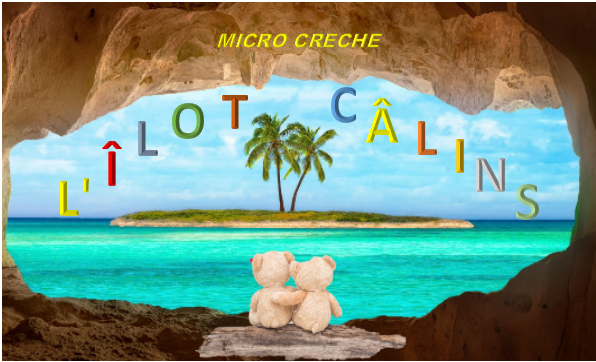 SOMMAIRE :CARACTERISTIQUES DE LA STRUCTURE :Capacité d’accueil de la structure.Jours et horaires d’ouverture.Périodes de fermeture.CONDITIONS D’ADMISSION ET D’INSCRIPTION :Capacité d’accueil de la structure.Modalités d’admission.Créneaux horaires.Conditions de départ définitif.PERSONNEL :Les rôles.Modalités pour assurer la continuité de la prise en charge des enfants.Modalité du concours d’autres intervenants.ORGANISATION QUOTIDIENNE :Fourniture du matériel de puériculture.Préparation des repas.Vêtements de l’enfant.Personnes habilitées à venir chercher l’enfant.Modalité de délivrance de soins par la structure.Modalité d’intervention médicale.PARTICIPATION FINANCIERE DES PARENTS :Tarif pour un accueil régulier, ponctuel ou d’urgence.Mensualisation.Déductions.Caution.Réactualisation et révision des contrats.PLACE DES ENFANTS :Période d’adaptation.Modalité de circulation des informations.SECURITE1-CARACTERISTIQUES DE LA STRUCTURE:Capacité de la structure :La structure peut accueillir simultanément jusqu’à 10 enfants, âgés de 10 semaines à 6 ans. La micro- crèche fonctionne conformément aux dispositions du Décret N° 2010-613 du 07 juin 2010, relatif aux établissements et services d’accueil des enfants de moins de 6 ans et modifiant le chapitre V, section 2 du titre du 1er livre II du code de la santé publique et de ses modifications éventuelles.Jours et Horaires d’ouverture :La structure offre une amplitude d’ouverture de 04h30 à 21h30, du lundi au vendredi.De plus, selon les périodes dans l’année et en fonction des demandes, la micro-crèche proposera un accueil les jours fériés et samedi de 8h00 à 12h00.Période de Fermeture :La structure peut être fermée durant 3 semaines en été, 1 semaine pendant les vacances de Noël,1 semaine pendant les vacances de Pâques.Les dates précises de fermeture seront communiquées chaque année aux parents par voie d’affichage.2-CONDITIONS D’ADMISSION ET D’INSCRIPTION:Age des Enfants :Les enfants sont accueillis de l’âge de 3 semaines  à 3 ans ou plus selon l’âge d’entrée à l’école maternelle.Modalités d’admission La micro-crèche privée ouvre ses portes aux résidents d’Orbey, et aux communes   alentours. Priorité est donnée aux familles inscrivant leurs enfants en mode régulier pour une longue durée.L’enfant présentant un handicap ou une maladie chronique est admis après concertation avec  les parents et l’équipe dans le cadre d’un projet d’accueil individualisé.Pour  un  accueil  régulier, l’admission de l’enfant  est  accordée par les responsables de  la  micro-crèche après étude du dossier.La  préinscription  peut  être le premier contact  avec  les responsables de  la  structure  par  téléphone ou voie postale. Toute préinscription amène les responsables à prendre contact avec les parents et à définir leurs besoins et à organiser une rencontre pour une visite de la structure et donner des informations sur le projet d’accueil des enfants.Tout  dossier d’inscription déposé complet est  soumis à l’étude par les responsables  et  ne  garantit  pas une place. Les parents sur liste d’attente sont prévenus dans les meilleurs délais si une place se libère.Lors  de l’inscription de l’enfant, les parents remplissent  un  dossier  et   fournissent  les  documents nécessaires suivants : Dossier d’inscription complété.Photocopie du carnet de vaccinationsPhotocopie de la demande d’allocation PAJE.Photocopie du livret de famille afin de justifier de l’autorité parentale. En cas de séparation  parentale, présenter  le  document  officiel  précisant  le  mode  de  garde  et l’élection de domicile de l’enfant.Photocopie d’assurance responsabilité civile et individuelle.Relevé d’Identité Bancaire.Autorisation de prélèvement  automatique.Dernier avis d’imposition.Chèque de caution (valeur d’un mois de facture).Chèque de frais d’inscription (60 euros).Concernant le contrôle des vaccinations, il est demandé aux parents d’apporter  le  carnet  lors de l’entretien, les enfants doivent obligatoirement être vaccinés contre les maladies suivantes : Diphtérie, Tétanos, Poliomyélite. Depuis le 17.07.2007, l’obligation vaccinale par le BCG des enfants avant l’entrée en collectivité est suspendue, décret n° 2007-1111 du 17.07.2007. D’autres vaccinations  sont  recommandées : celles  contre  l’Haemophilus, le  coqueluche, le  pneumocoque, la rougeole – oreillons – rubéole, le méningocoque C et l’hépatite B.Une fois l’admission prononcée par les responsables de la structure, après étude du dossier, et l’entretien avec le ou les parents responsables légaux de l’enfant, les frais d’inscription sont acquis par la structure et non remboursés, même si aucune place ne se libère.Lorsque  l’accueil  devient  possible, le responsable  de  la  structure contacte  les  parents Si  leur  volonté d’inscrire  leur  enfant  est  maintenue, un rendez-vous  est  proposé  pour  finaliser le dossier .Un chèque de caution d’une valeur équivalente  à  un mois de facture  est  demandé. Cette  caution est encaissée  à l’inscription et sera remboursée au dernier mois du contrat  après une période de préavis de  deux mois. Un engagement   oral, ainsi   qu’une période   d’adaptation  programmée, équivaut à une validation du contrat, qu’il  ait  été  signé ou non. Tout désistement entraine le dû  des deux  mois de préavis.Un accueil ponctuel, en semaine, est envisageable en fonction des demandes et des places disponibles, ainsi que les jours fériés et samedi, les modalités d’inscription sont identiques à celles de l’accueil régulier.Le mode d’accueil, dit, « d’urgence «, concerne  l’accueil d’un enfant  pour une  durée  limitée, non planifiée, ne  se  renouvelant  pas  à  l’avance. Les  parents et   le  responsable  signent  ensemble  le contrat précisant  les modalités  d’accueil (jours, horaires, tarif, facturation, modalité  de  rupture).Créneaux horaires :Les  enfants sont accueillis  dès  4 h 30 du matin, ils  doivent  être  propres et  habillés, dans la mesure du possible (les tous petits peuvent arriver en pyjama).Pour  les  enfants  arrivant  très  tôt, la micro crèche  fournie  le  petit  déjeuner  que l’enfant  prendra  à son arrivée ou plus tard (heure à définir avec le parents), et ceci pour respecter le rythme de chacun.L’heure  d’arrivée  des  enfants  sera  toujours réfléchie, en  partenariat  avec  les parents, en  fonction de  leurs obligations, du  rythme  de  l’enfant  et de l’organisation de la structure, afin de ne pas perturber les activités en cours.Afin  que l’organisation au  sein de  la  micro-crèche  soit  optimale  auprès des enfants, les horaires d’arrivée et de départ doivent être respectés selon le détail ci-après :Arrivée le matin jusqu’à 9h00.Départ  le matin  avant 11h45  lorsque l’enfant ne mange pas au sein de la structure, et entre 12h00/12h30 s’il prend un repas.L’après-midi, les arrivées se font de 12h30 à 14h30, les départs le soir à partir de 16h30.Départ  le soir  avant 18h30  lorsque l’enfant  ne mange pas au sein de la structure, et entre 19h00/19h30 s’il prend un repas.Les départs le soir avant 21h30.Cette organisation est  nécessaire  afin  de  ne  pas  gêner  le  déroulement  des  activités, des repas  ou le sommeil des enfants.L’heure  du  contrat  doit  être  respectée,  au  plus tôt  et  au  plus  tard  à  l’heure  indiquée  sur  leur contrat. En  cas  de  dépassement  de  l’horaire,  une  tolérance  de  10 minutes  sera  accordée  à l’exceptionnel, et au-delà, une heure supplémentaire sera facturée au tarif du forfait hebdomadaire.Tout   retard  du  parent  doit   être  signalé, en contactant par téléphone  la   structure.Les  retards  au-delà de 21h30 seront facturés à 200 %.Au-delà de 21h30 et sans nouvelles des parents responsables, le responsable contactera les autorités compétentes (le Commissariat). Seules les personnes désignées dans le contrat seront autorisées  à  reprendre  l’enfant.  Si un changement  ponctuel  ou  définitif  intervient,  les personnes sont tenues de prévenir au plus tôt  le personnel. La  nouvelle personne habilitée devra présenter une autorisation écrite des parents, avec une copie de  la pièce d’identité.Le non-respect des horaires fixés par le contrat d’accueil entraine la révision de celui-ci.Conditions de départ definitive :Tout  départ  définitif  doit  être  signalé  deux  mois  avant  l’échéance  du  mois, par  écrit,  afin de permettre  l’admission  d’un  autre  enfant.  Le  non-respect  de  cette  clause  entraine  le  paiement  du mois complet et des deux mois de préavis.Le règlement  de  la  facture  est  réalisé  par  prélèvement  automatique  au 1er  de chaque mois. Le non-respect  du  règlement, et  notamment  le  non-paiement  des  participations, entraine l’exclusion de l’enfant immédiatement après entretien, ainsi que la résiliation du contrat par la structure et avec, le dû des deux mois de préavis.Un comportement  adapté  au  sein  de  la  structure  est  obligatoire  pour  la  quiétude  de  l’ensemble des personnes présentes , surtout pour l’épanouissement de chacun des enfants.En cas de faute manifeste, en présence des enfants et du personnel, la structure se donne la possibilité de suspendre le contrat d’accueil établit entre la famille et la structure, voir d’exécuter une rupture anticipée pour « non-respect  du règlement  intérieur, ou  pour  faute «, et cela sans préavis avec le dû des deux mois de préavis.Les  rôles:PERSONNEL:La micro-crèche « L’îlot Câlins « est géré, pour la partie administratif par Mr Alvarez Claude Gestionnaire, et pour le fonctionnement de  la  structure auprès des  enfants, parents  et du  personnel  par  Mme Alvarez Natacha, Directrice. Ils  assurent  le  bon fonctionnement  de la structure, et gèrent la responsabilité financière et juridique.Le personnel  dépend  sur  le  plan  hiérarchique  du Gestionnaire et la Directrice de la  structure. Le personnel est composé d’un nombre suffisant de personnes qualifiées :1 Gestionnaire.1 Directrice.1 Medecin Génèraliste1 Référente Technique.4  personnes compétentes  et  formées  à  la petite  enfance  avec  minimum  2 ans d’expérience, à plein temps.La référente technique :Son  rôle  est  d’assurer  la  bonne  marche  fonctionnelle  de  la  structure, en  parfaite  harmonie  avec les intervenants  auprès  de  jeunes  enfants, sur  lesquelles  elle  a  autorité  pour le  bien-être  des enfants.Elle sera chargée de:Veiller à l’application du projet pédagogique.Formuler des suggestions qui visent à améliorer la qualité du travail en équipe.Faire respecter les règles d’hygiène et de sécurité.Accueillir un groupe d’enfants.Organiser les activités en collaboration avec l’équipe.Prendre des initiatives dans le domaine de la recherche d’actions, sur des thèmes liés à la fonction, dans  le  but  d’améliorer  de  façon  constante  la  qualité  des  prestations  offertes  par la structure (avec l’accord du Gestionnaire et ou de la Directrice).Favoriser l’échange avec les parents, et  être  une  personne de référence  pour donner des conseils sur l’enfant et son éveil (sommeil, alimentation et diversification, soin d’hygiène…).Personnel compétents, formés avec de l’expérience :Sous l’autorité de la référente technique, elles donnent vie au projet pédagogique, en :Accueillant les enfants.Prodiguant les soins nécessaires et autorisés.Assurant  la  sécurité, l’hygiène et tout ce qui a attrait au bon fonctionnement  de la structure.Proposant et animant des activités adaptées aux enfants.Respectant les divers protocoles, consignes et règlements de la structure.Assurant l’échange avec les parents pour une meilleure connaissance de l’enfant.Cette  énumération de tâche n’est  pas  exhaustive, elles  ne  peuvent  prendre  aucune décision qui  sorte de leurs fonctions sans l’accord des responsables.Modalités pour assurer la continuité du service :Le  personnel  travaille  selon deux horaires (matin et soir ), et  selon  des  principes  qui  assurent  la sécurité des enfants.Le remplacement du personnel pour cause de maladie ou autre, est assuré dès que possible.Concernant  l’enfant  et  les  informations  le  concernant, un  cahier  est  dédié  aux  transmissions, et représente l’outil de communication au sein de la structure (entre le personnel et auprès des parents).Modalité du concours d’autres intervenants :Sous  l’accord  du  responsable, d’autres  intervenants  peuvent  apporter  leur concours (club du 3ème âge liens intergénérationnels, bibliothèque, musique, ou autres…).ORGANISATION QUOTIDIENNE:Fourniture du matériel de puériculture :Le  matériel  de  puériculture  est  fourni  par  la  structure, ainsi  que  les  couches. Les  parents doivent fournir le lait et biberons.(Possibilité de prendre les biberons de la structure). Quelques dosettes de sérum physiologique doivent toujours être présentes dans le sac de l’enfant.La  micro-crèche  utilise  les  produits  de  la  gamme de son choix, les  parents  désirant  d’autres produits doivent en informer le personnel et les apporter.Préparation des repas :Un espace cuisine est  dédié  à  la préparation des biberons et  des repas, seul  le personnel est autorisé à y entrer.Les repas sont fournis par un prestataire de service, « Le Canton vert « , leurs  repas sont adaptés à l’âge de l’enfant. Le Gestionnaire se charge de la commande et veille que ces derniers soient compatibles au régime de chacun des enfants.Des  protocoles  de  surveillance ont  été  établis  par  la  référente technique, afin que les règles d’hygiène alimentaire soient  respectées.En cas de régime particulier et exceptionnel de l’enfant, les parents  fournissent  les repas  dans un récipient adapté, fermé, et dans un sac isotherme afin de ne pas casser la chaîne du froid.Pour les  bébés  ayant  une  alimentation  lactée, les parents  apportent  le lait (ainsi que l’eau si celle utilisée par la structure ne convient pas).Toutes denrées périssable ouverte en dehors de la structure apporté par les parents, ne sera donné à l’enfant, ceci pour des raisons de traçabilité.Vêtements de l’enfant :Chaque  enfant  devra  avoir  un  trousseau  minimum (change complet, gigoteuse), il  est vivement conseillé de marquer les vêtements.Les  vêtements  pourvus  de  cordons  amovibles, les  chaînes  à   sucette, les  bijoux  ou tout autre accessoire présentant un risque pour l’enfant lui-même ou les  autres, sont interdits.Les  enfants  devront  être habillés avec des vêtements simples, pratiques. La structure décline toute responsabilité  en  cas  de  vol, perte  ou dommage.Personnes habilitées à venir chercher l’enfant :L’enfant ne pourra être récupéré que par les personnes exerçant l’autorité parentale, et les personnes  majeures  désignées  à  l’avance  lors  de l’inscription  par  les  parents (sur  présentation d’une pièce d’identité).Les parents  devront avertir  le personnel le matin, si une de ces personnes est désignée pour venir le soir.Quelque  soit  la  situation  exceptionnelle, l’enfant  ne  sera  remis  à  personne d’autre  que  ceux indiqués ci-dessus.Aucune procuration de dernière minute ne sera acceptée.Modalité de délivrance de soins par la structure :Les  parents  doivent, nous donner une copie  du carnet de santé  de l’enfant,  afin de voir si les vaccins sont à jours.Les enfants sont admis en bonne santé.La structure n’assure pas l’accueil des enfants ayant une maladie contagieuse nécessitant une éviction. Les autres cas donnent lieu à une concertation entre les parents et les responsables. Un enfant  présentant un état général d’inconfort et de mal être (fièvre, pleurs inconsolables  ou  tout autre symptôme qui inquiètent) ne sera pas accepté, pour son bien-être et  pour le respect envers les autres enfants.Les  prescriptions médicales et prises de médicaments occasionnelles ou régulières, ne seront administrées  par  le  personnel, que  sur  présentation de  l’ordonnance, après vérification des contre-indications  indiquées  sur  la  notice  du  médicament, et  avec  l’accord du médecin réfèrent. Les médicaments ne seront administrés qu’en respectant scrupuleusement l’ordonnance du médecin.Les  deux premières  prises  seront  administrées par les parents  pour pallier à tout syndrome allergique.Il est demandé au médecin ou pharmacien d’indiquer le nom du médicament générique.Modalité d’intervention médicale en cas d’urgence :Des protocoles de soins et  de conduite  à  tenir, ainsi qu’une liste  des  cas  d’éviction  seront  élaborés et validés par le médecin référent (Docteur Beatrice Juchs Ricci).Un classeur sera disponible à la micro-crèche et pourra être consulté sur simple demande.En cas de suspicion de maladie ou en cas d’accident, les responsables de la micro-crèche ou le personnel  présent contactera le médecin référent de  la  structure  ou  le  SAMU  ainsi  que  les parents. En  cas  de  transfert  de  l’enfant, dans  la  mesure  du  possible, nous respectons l’autorisation  de  soins  et d’hospitalisation signée par les parents.L’enfant  porteur  d’un  handicap  ou d’une  maladie  chronique  peut  être  accueilli sous réserve d’un projet d’accueil individualisé signé par le responsable, les parents et le médecin qui suit l’enfant.Par des visites  ponctuelles, les services de la PMI pour le compte du Conseil Départemental assurent le suivi  technique.En cas d’absence pour  raison  de  maladie, une  période de carence  d’une  semaine  sera appliquée, sous condition de présentation du certificat médical.PARTICIPATION FINANCIERE DES PARENTS:Tarif pour un accueil régulier, ponctuel ou d’urgence :Le mode de calcul des tarifs de la micro-crèche a été élaboré afin de permettre l’accès à toutes les familles. Le mode de calcul des participations des familles s’effectue selon 2 axes:Le nombre d’heure de présence: Le tarif horaire diminue avec un volume d’heures de présence plus important-Le taux d’effort des familles selon leurs revenus: en adéquation avec les montants de prise en charge de la CAF, le taux d’effort des familles varie selon le nombre d’heures de présence et les revenus annuels des familles.Les parents doivent s’acquitter d’une participation mensuelle.Les familles peuvent, sous certaines conditions, bénéficier de la Prestation d’Accueil du Jeune Enfant (PAJE), ils doivent en faire la demande auprès de leur CAFLes prix comprennent les couches, produits d’hygiène, repas, et petit déjeuner ou goûter. Ils n’indiquent pas les aides de la CAF éventuelles.Un minimum de 15 % doit rester à la charge des parents (16 heures minimum de garde par mois).   A cela, ajoutez le crédit d'impôt dont vous pouvez bénéficier chaque année (Déduction de 50% des sommes versées pour la garde de votre enfant, dans la limite de 2300€/an). Concernant  les  jours fériés  éventuels, le  tarif   horaire sera  de 10 euros de l’heure.Les frais d’inscription sont de 70 euros. Ils ne sont pas remboursés en cas d’annulation par les parents, à partir  du  moment  où  le  devis  a  été  accepté  ou  la  demande  d’inscription  signée.Mensualisation :Un  contrat  écrit  est  conclu  avec  la  famille  pour  la  durée  de  l’inscription  dans  la  structure, quels que soient le rythme et la durée de l’accueil. Seront mentionné : les jours d’accueil, l’amplitude journalière de l’accueil, le nombre de mois de fréquentation.Tout  contrat  est  établi  sur  la  période  d’une  année,  la  mensualisation tient compte des 5 semaines de vacances.La mensualisation  repose  sur  le  principe  de  la  place  réservée. Les parents s’engagent à régler le volume de jours réservés pour l’enfant, et non les jours effectivement réalisés.Tout  dépassement  exceptionnel  d’horaires  par  rapport  au  temps  réservé  sera  facturé,  sur  la  base de toute heure entamée due.Dans  le  cas, où, le  temps  d’accueil  constaté  serait  supérieur, à  plusieurs  reprises, au  temps  réservé, le contrat devra être ajusté en conséquence.Le règlement mensuel se fait le 6  de chaque mois, par virement ou chèque à l’ordre de la « SAS L’îlot câlins » .Deductions :Aucune  absence ne  pourra  être  déduite, sauf  en cas d’absence  pour  maladie, hospitalisation sur presentation du certificat medical. Dans tous les cas un délai de carence d’une semaine sera facturé.Les  vacances  prises par  les  parents en dehors  des  périodes  de  celles de la structure ne seront pas déduites.Réactualisation et révision des contrats :Chaque année lors de  la  reconduction des contrats.Les  parents  doivent  signaler  en  temps  réel  tout  changement  de  situation, d’adresse, de  n° de téléphone.Tout changement  dans  les  modalités  du  contrat  est  à l’appréciation des responsables, en fonction de l’organisation générale de  la micro-crèche ,un refus  peut-être prononcé  après  étude, tout  accord nécessite un préavis d’au moins un mois après la fin du mois de demande.PLACE DES PARENTS DANS LA VIE DE LA MICRO-CRECHE :Période d’adaptation :Votre enfant vient d’être admis dans la micro-crèche, vous allez rencontrer l’équipe qui l’accompagnera pendant ses premiers mois et ses premières années.Vous  allez  tisser  une relation  de  confiance  avec  ces  professionnel(le)s, qui  assurent  au quotidien un accueil et un encadrement de qualité, et sont attentifs à la richesses des échanges que vous souhaitez légitimement avoir avec eux.Le règlement   intérieur  participe  à  l’ambition  qui  est  celle  d’aider  les  parents  et   les  professionnels à devenir de véritables   partenaires.La dynamique  globale  s’inscrit  en  faveur  de  la  petite  enfance, pour  permettre  à  chaque  parent de remplir pleinement son rôle, et à chaque enfant d’être parfaitement accompagné.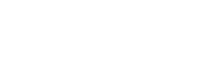 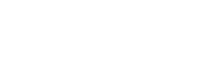 Une période d’adaptation  est  nécessaire  pour  tout  nouvel  enfant. Cette période  permet  de  faciliter son intégration dans la structure.Ce  temps  est  décidé  avec  l’équipe, en  fonction  des  possibilités des  parents  et  du  rythme  de l’enfant, en général, ce temps dure 1 à 2 semaines.Quelque  soit son âge, l’enfant  arrive  avec  son  histoire  et  donc  son  arrivée  constitue  un changement dans sa vie (lieu, personnes, horaires….).La période d’adaptation permet aux parents, à leur enfant et à l’équipe de faire mutuellement connaissance, afin de préserver  au  maximum  un  sentiment  de  sécurité  et  de  continuité, nécessaire à chacun.S’il n’y pas de calendrier fixe, il semble important de respecter une succession d’étape :L’enfant reste ½ heure  sans  son parent, puis 1, 2 heures  si  tout  se  passe  bien  pour lui et ses parents , c’est  la phase d’observation mutuelle avec des temps de jeux ou d’éveil, les échanges sont fondamentaux entre les parents et le personnel.Puis vient la prise d’un repas, avec un temps de sieste.Puis une petite journée.La  douceur  dans  cette  progressivité  du  temps  d’adaptation  est  une  garantie  de  confiance mutuelle pour les jours, mois, années à venir.Modalité de circulation des informations :Le  classeur  personnalisé  est  un  compte  rendu  détaillé  des  habitudes  de l’enfant, qui sert de référence, et qui reste dans le dossier de l’enfant pour être consulté rapidement.Le classeur  de  transmissions  est  l’outil  utilisé  par  l’équipe  pour  noter  les  informations concernant l’enfant : à son arrivée, au sein de la structure durant la journée.Les  parents  seront  informés  régulièrement  des  activités  conduites. L’équipe  est  à  la  disposition des parents pour leur apporter tous les renseignements complémentaires et leur donner toutes les précisions sur la vie de l’enfant au sein de la micro crèche (ses  activités, ses  rythmes de vie, son  évolution, l’alimentation…).Les informations ponctuelles sont affichées.Les informations importantes sont apposées sur un panneau d’affichage, ou données à chacun des parents.Les parents sont vivement encouragés  à  participer activement  à  la vie de la  micro-crèche, toute nouvelle idée, proposition d’intervention sont les bienvenues après concertation avec l’équipe.Les responsables répondent à toute demande particulière de rencontre d’un parent, de préférence sur rendez-vous.Durant la période d’adaptation, nous demandons aux parents d’être joignable facilement pendant la durée de celle-ci afin de pouvoir revenir à  la structure dans les meilleurs délais, si les besoins de l’enfant le nécessitent.SECURITE:L’accès à la structure n’est autorisé qu’aux parents ou personnes habilitées à venir chercher l’enfant. Un interphone permet aux personnes de se présenter, et  au personnel d’en permettre l’accès.Les portes et portillons doivent être soigneusement refermés à chaque passage pour des raisons de sécurité.Les enfants sont sous la responsabilité de leurs parents, lorsque ces derniers sont présents au sein de la structure.Dès que le nombre d’enfant est supérieur à 3 au sein de la micro-crèche, il y a obligatoirement deux personnes de l’équipe présentes auprès des enfants. Le personnel présent ne peut quitter les lieux quelques  soit  son planning, si  son départ  peut  mettre en défaut cette règle de sécurité, il est autorisé à quitter les lieux dès que cette règle de sécurité est respectée.L’usage du téléphone portable personnel  est interdit  dans  la  structure  qui  dispose d’une ligne fixe  en cas d’urgence.Le non-respect des consignes de sécurité amène automatiquement un avertissement.Fait à …………………………….  Le Mère / Tuteur:                                                                                                 Père / Tuteur:Lu et approuvé                                                                                                 Lu et approuvéParafer au bas de chaque page1 Copie aux parents